.Intro : 32 count (Approx. 22 Seconds Into Track)Sequence : 40 / 40 / 32 / 32 / 40 / 8SECTION 1: SWEEP, WEAVE, SIDE, RECOVER, CLOCKWISE UNWINDSECTION 2: SIDE, TOGETHER, FORWARD SHUFFLE, COUNTER CLOCKWISE UNWIND, FORWARD SHUFFLESECTION 3 : FORWARD, RECOVER, RAISE, 1/8TURN RIGHT HOOK, BACK SHUFFLE, BACK STEP, DRAGSECTION 4 : FORWARD, BESIDE, SHUFFLE , HIP SWAY X4Note: Restart on Wall 3, Then 5 6 7 8 count , 1/8 turn right Hip sway L(3:00)(5), 1/8turn right Hip sway R (4:30)(6), 1/8turn right Hip sway L(6:00)(7),  Hold(8)ON Wall 4, do not change direction，do the restart。說明: 第三面牆 跳至 5678時 ，連續右轉1/8 三次(567)(6:00)， 第八拍停，再重新起跳 第四面牆。SECTION 5 : FORWARD, 1/8TURN LEFT TOUCH, 1/8 TURN LEFT FORWARD, 1/8TURN RIGHT TOUCH, POVIT 1/2 TURN RIGHT, FORWARDX2, HOLDRestarts :-On Wall 3, Dance up to count 32 Facing 6:00On Wall 4, Dance up to count 32 Facing 6:00重啟: 第三面和第四面牆 跳至第32拍，面向六點 重新起跳。Have fun!!!  Happy DanceContact – Irene Deng - E-mail: yuanmei40681@gmail.comTango To Evora (zh)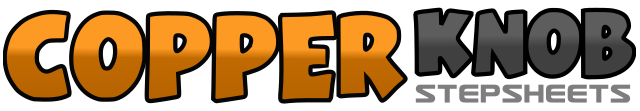 .......拍数:40墙数:2级数:High Beginner.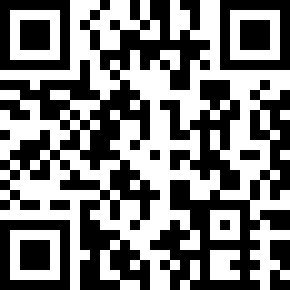 编舞者:Juilin Chen (TW) & Irene Deng (TW) - 2016年06月Juilin Chen (TW) & Irene Deng (TW) - 2016年06月Juilin Chen (TW) & Irene Deng (TW) - 2016年06月Juilin Chen (TW) & Irene Deng (TW) - 2016年06月Juilin Chen (TW) & Irene Deng (TW) - 2016年06月.音乐:Tango to Evora - Malina Olinescu : (iTunes)Tango to Evora - Malina Olinescu : (iTunes)Tango to Evora - Malina Olinescu : (iTunes)Tango to Evora - Malina Olinescu : (iTunes)Tango to Evora - Malina Olinescu : (iTunes)........1 – 2Sweep R forward , Clockwise front to the rear3 & 4Cross R behind L, Step L to left, Cross R over L5 – 6Rock L to left, Recover on R7 – 8Cross L over R, Clockwise Turn circle1 – 2右足由前往右繞3 & 4右足踏左足後，左足左旁踏，右足交叉左足前5 – 6左足左旁下沉，重心回右足7 – 8左足勾點右足右測，順時針旋轉一圈1 – 2Step L to left, Step R next to L3 & 4Step L forward, Step R next to L, Step L forward5 – 6Cross R over L, Counter clockwise turn circle7 & 8Step L forward, Step R next to L, Step L forward1 - 2左足左踏，右足併左足旁3 & 4左足前進交換步 左右左5 – 6右足微交叉左足前，原地左轉3607 & 8左足前進交換步 左右左1 – 4Step R forward, Recover on L, Slightly raised R leg to right, 1/8 turn right (1:30) Hook R5 & 6Back shuffle( R L R)7 – 8Big step L back, Drag R back (1:30)1 – 4右足前踏 ，重心回左足，右足輕盈向右抬起，右轉45度右足後勾5 & 6右足退交換步 右左右(1:30)7 – 8左足大步退，右足拖退左足前1 – 2Step R forward, Step L beside R,3 & 4Step R forward, Step L next to R, Step R forward5 – 8Hip sway, Slightly bent from bottom to top (L R L R) (1:30)1 – 2右足前踏，左足前進右足旁3 & 4右足前進交換步 右左右5 – 8微蹲往下扭臀 右，左(5-6)，往上提升扭臀 右，左(7-8) (1:30)1 – 4Step L forward (1:30), 1/8 turn left Touch R beside L(12:00), 1/8turn Left(10:30)Step R forward, 1/8 turn right (12:00)Touch L beside R5 – 8Pivot 1/2 turn right(5), Step R forward(6) , Step L forward(7), Hold(8)1 – 4左足前踏(1:30)，右足併點左足旁同時左轉1/8(12:00)，左轉1/8右足前踏，右轉1/8 左足併點右足旁(12:00)5 – 8左足前踏，右轉1/2右足前踏，左足前踏，停